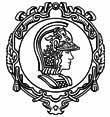 Escola Politécnica da Universidade de São PauloAssistência Técnica AcadêmicaServiço de Órgãos Colegiados e Concursos Ilma. Sra.Liedi Légi Bariani BernucciDiretora da Escola Politécnica da USP     Conforme a PORTARIA GR No 7662, DE 18 DE MAIO DE 2021, venho solicitar minha inscrição para a primeira fase da eleição para escolha do representante dos antigos alunos de graduação no Conselho Universitário da USP, na qualidade de:(     ) CANDIDATO        (     ) ELEITORNestes termos,P. Deferimento.______________________________________________Candidato(a)DEFERIMENTO PELA DIRETORIA:  (   )SIM      (   )NÃOLIEDI LÉGI BARIANI BERNUCCIDiretora da Escola Politécnica da USPNome:E-mail:Nº USP (se houver):Ano de formatura: Curso: